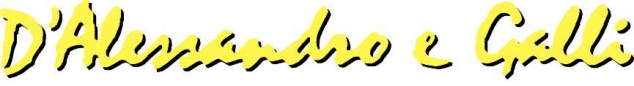 APPLICATION FORM FOR DISABLED PEOPLE(the application is mandatory but does not guarantee access to the Show if not confirmed by the Event Promoter, until the termination of the number of places available)The undersigned ..................................................born at ..................................................................................on ................... Disability Certificate N°. ....................... dated ...........................................................................(phone number and e-mail address to which address any communication concerning the present application) ………………………………………………………………………………………………………………………………………………….. ............................................................................................................................................................................[  ] complete physical mobility*	       [  ] reduced physical mobility**	         	      [  ] on a wheelchair***   (cross as needed)* complete physical mobility = no problem in standing / walking / climbing stairs** reduced physical mobility = difficulty in walking / climbing stairs independently*** on a wheelchair = need for a wheelchair / walker because unable to move independently even for short distancesPLEASE REPORT ANY SPECIAL SITUATIONS NOT INDICATED IN THE LIST ABOVEASKSto be admitted participating to the Show of the Artist ....................................................................................which will be held on ................................................., at ……….……………........................................................... in …….................................................................................. with expected beginning at ………………… accepting without reservation, the Terms and Conditions set forth on site www.dalessandroegalli.com, the procedures arranged by the Event Promoter for the access to the venue of the Show and the seats that will be assigned to my caregiver and myself. I enclose proof of my eligibility and the level of disability assigned.By signing this form, the undersigned declares he/she has read the information regarding art. 13 Reg. Europeo 679/2016 on page http://www.dalessandroegalli.com/site/privacydisablepeople and that he/she gives his/her own permission to the processing of his/her personal data, even particular ones, ex art. 9 GDPR to allow a better and easier participation to the aforesaid Event.Read and agreed □       (cross as needed)Signature (in case on minors, signature will have to be put by those exercising the power, specifying the role and the name).......................................................................................Date    ............................PLEASE SEND THIS FORM, FILLED IN EACH PART, TOINFO@DALESSANDROEGALLI.COM (To participate in the event, it is necessary to wait for confirmation from the organizer and the related ticket booking procedures)